REPUBLIKA E SHQIPËRISËKOMISIONI QENDROR I ZGJEDHJEVE__________________________________________________________________________________________________________________				V E N D I MPËR MIRATIMIN E PËRMBAJTJES SË FLETËS SË VOTIMIT PËR KANDIDATËT PËR KRYETAR BASHKIA KUÇOVË PËR ZGJEDHJET PËR ORGANET E QEVERISJES VENDORE TË DATËS 21 QERSHOR 2015Komisioni Qendror i Zgjedhjeve në mbledhjen e datës 2.06.2015, me pjesëmarrjen e:Lefterije 	Luzi -					KryetareDenar 		BIBA - 				ZV/KryetarEdlira 		JORAGQI - 				AnëtarGëzim 		VELESHNJA - 				AnëtarHysen		OSMANAJ-				AnëtarKlement	ZGURI-				AnëtarVera		SHTJEFNI-				AnëtarShqyrtoi çështjen me:OBJEKT:                          Për miratimin e përmbajtjes së fletës së votimit për kandidatët për Kryetar Bashkia Kuçovë  për zgjedhjet për  Organet e Qeverisjes Vendore të datës 21 qershor 2015.      BAZË LIGJORE:	Neni 23, pika 1 germa a dhe neni 98, të ligjit nr. 10019,datë  	29.12.2008 “Kodi Zgjedhor i Republikës së Shqipërisë” i ndryshuarKomisioni Qendror i Zgjedhjeve pasi shqyrtoi dokumentacionin e paraqitur si dhe dëgjoi diskutimet e të pranishmeve;VËRENMe vendimin nr. 32, datë 06.03.2015 “Për miratimin e disa rregullave për regjistrimin e koalicioneve zgjedhore në KQZ”, KQZ ka përcaktuar disa rregulla për mënyrën e regjistrimit të koalicioneve zgjedhore. Në përputhje me vendimin nr.32 të KQZ, partitë politike depozituan respektivisht në KQZ marrëveshjet e tyre dhe KQZ me vendimet përkatëse ka miratuar regjistrimin si subjekt zgjedhor për zgjedhjet për Organet e Qeverisjes Vendore të datës 21.06.2015 dy koalicione zgjedhore, Koalicionin Aleanca Popullore Për Punë dhe Dinjitet dhe Koalicionin Aleanca Për Shqipërinë Europiane. Brenda afatit të përcaktuar në nenin 67, pika 1 dhe pika 2 të Kodit Zgjedhor, koalicioni Aleanca Popullore për Punë dhe Dinjitet depozitoi kërkesën për regjistrimin e z. Myslim Haxhi si kandidat për kryetar në Bashkinë Kuçovë dhe Koalicioni Aleanca Për Shqipërinë Europiane depozitoi kërkesën për regjistrimin e z. Selfo Kapllani si dhe Partia Fronti i Majtë depozitoi kërkesën për regjistrimin e z. Ramiz Oboni. KZAZ nr.63 miratoi me vendim regjistrimin e tyre, përkatësisht me vendimet nr.05, datë 06.05.2015, vendimi nr. 04 datë 06.05.2015 si dhe vendimi nr. 06, date 06.05.2015.Në përfundim të procesit të regjistrimit të kandidatëve për Kryetar për zonën zgjedhore Bashkia Kuçovë, KQZ në mbështetje të nenit 98, pika 3 dhe 4, duhet të miratojë përmbajtjen e fletës së votimit për subjektet zgjedhore që garojnë në zgjedhjet për organet e qeverisjes  vendore të datës 21.06.2015.Me shkresën nr. 4797, datë 15.05.2015 Ramiz Faik Oboni kandidat për kryetar, bashkia Kuçovë, ka depozituar dorëheqjen si kandidat për Kryetar të Bashkisë Kuçovë. Komisioni Qendror i Zgjedhjeve shqyrtoi dorëheqjen e paraqitur në përputhje me standartet e përmendura dhe në vendimin nr. 13, datë 28.05.2015 të Kolegjit duke vlerësuar njëkohësisht dhe kufijtë e caktuar nga Kodi Zgjedhor dhe konstaton se:Nga pikëpamja formale dorëheqja nuk plotëson elementet e një akti i cili të bind për deklarimin e këtij vullneti, një letër, e cila në fund rezulton e nënshkruar nga kandidati, vullnet i pavërtetuar sipas legjislacionit në fuqi për këtë qëllim. Kandidati shprehet se për arsye personale jep dorëheqjen e parevokueshme..... Kjo deklaratë nuk shoqërohet me asnjë dokumentacion për të vërtetuar shkaqet e përmendura në dorëheqje dhe pamundësinë reale të kandidatit për të vazhduar kandidimin. Kodi Zgjedhor, kandidimin e parashikon si një të drejtë të çdo individi i cili propozohet më pas nga një parti politike apo Koalicion zgjedhor, dhe që duhet të plotësojë disa kritere Kushtetuese dhe ligjore. Me përfitimin e statusit të kandidatit kjo e fundit nuk është më një e drejtë por një detyrim ligjor për të mundësuar zhvillimin e zgjedhjeve të lira, demokratike dhe pluraliste.Kodi zgjedhor nuk e parashikon të drejtën e heqjes dorë nga kandidimi, pasi, pas shprehjes së vullnetit të individidit se gëzon të drejtën dhe ka vullnet për të kandiduar, dhe regjistrimit si kandidat nga komisioni përkatës, kandidati i nënshtrohet disa procedurave ligjore të parashikuara në Kodin zgjedhor deri në nxjerrjen e rezultatit zgjedhor. Komisioni Qëndror i Zgjedhjeve, çmon se pranimi i dorëheqjes në mënyrën se si është paraqitur, si nga përmbajtja, nga ana formale, në kushtet kur përpara Komisionit Qëndror të Zgjedhjeve janë paraqítur edhe shumë dorëheqje të tjera, do të krijonte një “precedent” jo pozitiv e do të cënonte rëndë procesin zgjedhor, aq më tepër vlerësuar edhe faktin se Kodi Zgjedhor nuk parashikon shprehimisht në asnjë dispozitë të tij në lidhje me dorëheqjen e kandidatëve. Gjithashtu, Komisioni Qëndror i Zgjedhjeve vlerëson se pas regjistrimit të kandidatit, procedurat e mësipërme ligjore nuk i nënshtrohen më një vullneti të kandidatit, por janë detyrim ligjor i cili duhet detyrimisht që të zbatohet. Zbatimi i normave ligjore për cdo aspekt të proçesit zgjedhor, duke filluar me proçesin e kandidimit, votimit, nxjerrjes së rezultateve, garanton në tërësinë e tij një proces të rregullt zgjedhor, në përputhje me standartet ndërkombëtare të gjithëpranuara.Sa më sipër, Komisioni Qëndror i Zgjedhjeve vlerëson se dorëheqja e kandidatit, Z. Ramiz, Faik Oboni nuk mund te pranohet. Kandidati për kreyetar bashkie Kuçovë, propozuar nga Partia Fronti i Majtë, do ti nënshtrohet procedurës së shortit së bashku me dy kandidatët e tjerëNë mbledhjen e datës 2.06.2015 KQZ organizoi shortin sipas procedurave të përcaktuara në Udhëzimin nr.3, datë 04.03.2015 “Për procedurën e hedhjes së shortit për përcaktimin e renditjes së subjekteve zgjedhore në fletën e votimit”.Në përfundim të zhvillimit të shortit, rezultoi se, kandidati më numër rendor 1 në Fletën e votimit për kandiadatët për kryetar bashkie Kuçovë, do të jetë Myslim Isuf Haxhi, me numër rendor 2 do të jetë Selfo Nazif Kapllani ,me numër rendor 3 do të jetë Ramiz Faik Oboni.PËR KËTO ARSYE:Mbështetur në nenin 23, pika 1 germa a, nenin 98, pika 3, 4 të Ligjit nr. 10019, datë 29.12.2008 “Kodi Zgjedhor i Republikës së Shqipërisë”, i ndryshuar,V E N D O S I:Të miratojë përmbajtjen e fletës së votimit për Kandidat për Kryetar në zonën zgjedhore Bashkia Kuçovë, Qarku Berat për zgjedhjet për Organet e Qeverisjes Vendore të datës 21 qershor 2015,  sipas materialit bashkëlidhur këtij vendimi.Ky vendim hyn në fuqi menjëherë.Kundёr kёtij vendimi mund tё bёhet ankim nё Kolegjin Zgjedhor, pranё Gjykatës sё Apelit Tiranё, brenda 5 (pesë) ditёve nga shpallja e kёtij vendimi.Lefterije		LUZI-				KryetareDenar			BIBA-				Zv/KryetarEdlira			JORGAQI -			AnëtareGëzim			VELESHNJA-			AnëtarHysen			OSMANAJ-			AnëtarKlement		ZGURI-			AnëtarVera			SHTJEFNI-			Anëtare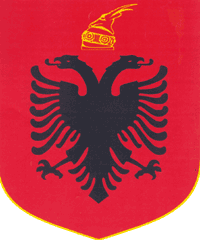 